Olá alunos ! Olá famílias !Estamos muito felizes, pois em breve estaremos juntos na escola, com as aulas presenciais.Mas ainda estamos em pandemia e alguns cuidados precisam ser relembrados.Pensando nisso, as atividades desta quinzena foram elaboradas de forma a reforçar os cuidados necessários para que cada um de nós fique protegido contra o Coronavírus. Assista ao vídeo junto com seu filho e realize a atividade para relembrar quais são as medidas de prevenção.Caso precise de mais informações, a Turma da Mônica poderá ajudar com dicas de cuidados na escola. É só acessar a apostila no link abaixo.  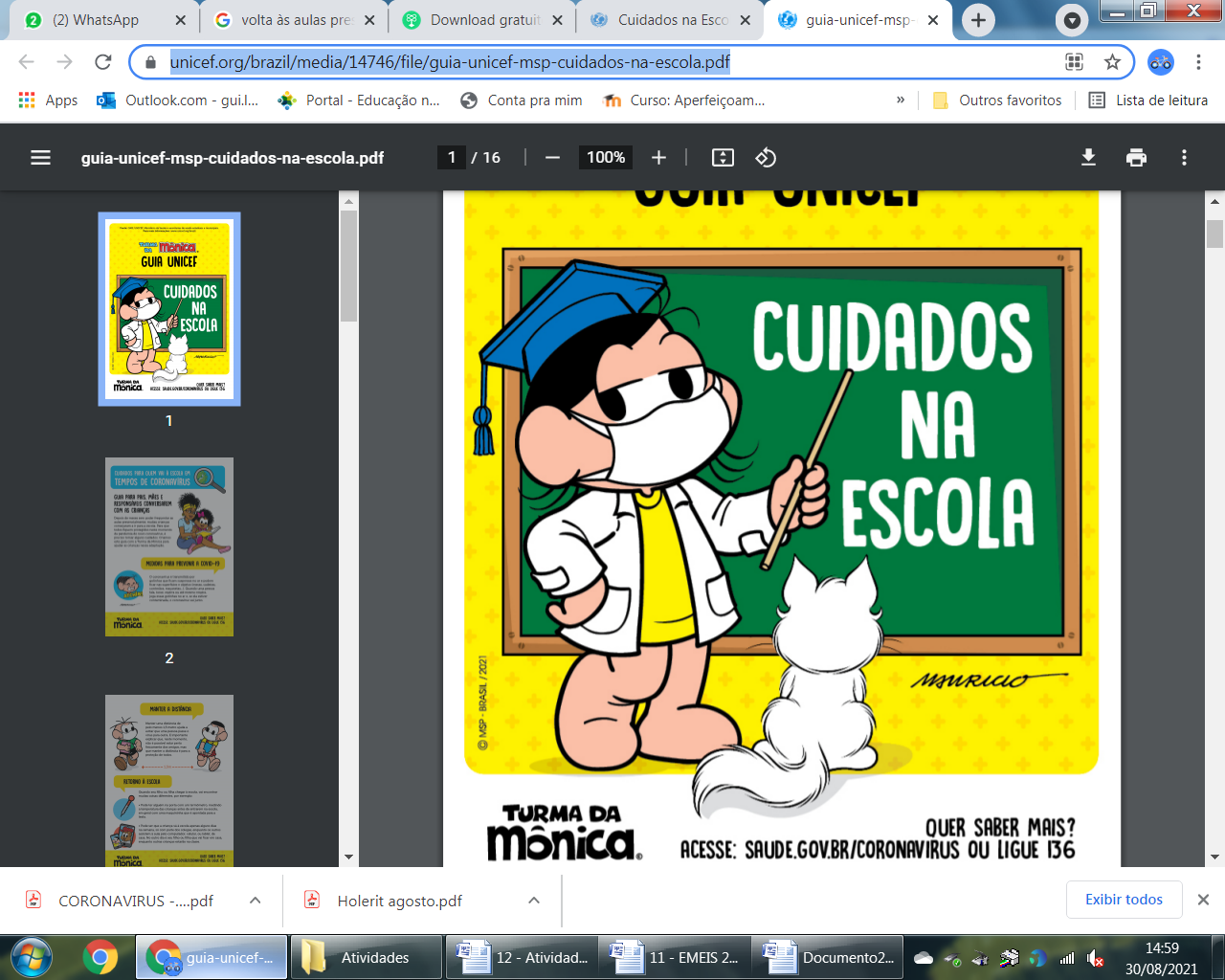 Imagem e apostila no link:https://www.unicef.org/brazil/media/14746/file/guia-unicef-msp-cuidados-na-escola.pdf Agora é sua vez! Vamos às atividades!ATIVIDADES COMPLEMENTARES PARA OS ALUNOS DA EDUCAÇÃO ESPECIAL (INCLUSÃO) MATERNAL / JARDIM I / JARDIM II SEMANA: de 08 a 10/09/21 ORIENTAÇÕES SOBRE PREVENÇÃO AO CORONAVÍRUS – PORTAL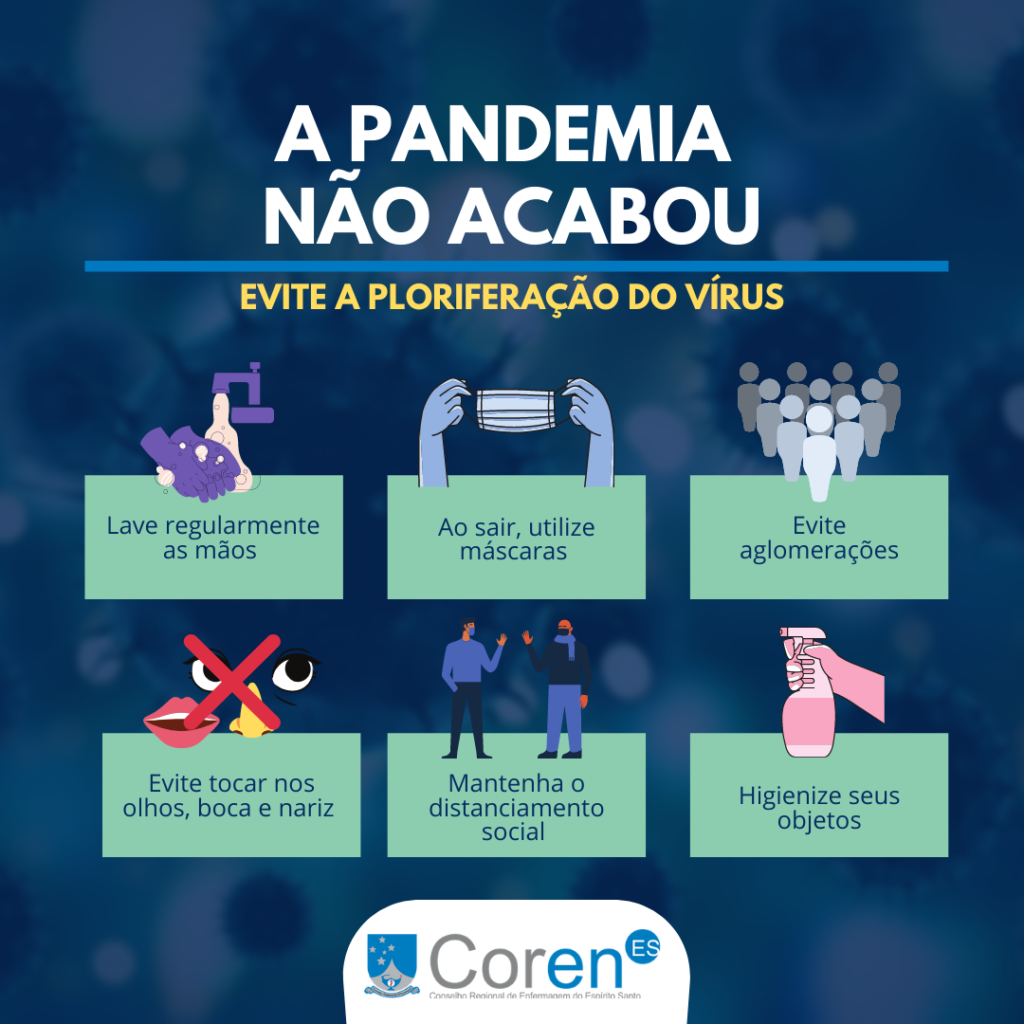 Imagem: www.coren-es.org.br/OBJETIVO:REFORÇAR AS MEDIDAS DE PREVENÇÃO AO CORONAVÍRUSTRABALHAR A ATENÇÃO E CONCENTRAÇÃODESENVOLVER A PERCEPÇÃO AUDITIVA E VISUALAMPLIAR VOCABULÁRIO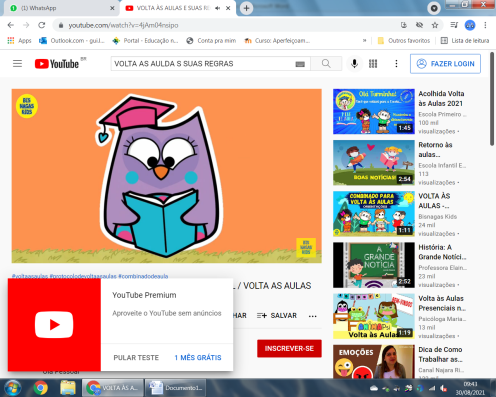 MATERIAIS: ACESSE AO VÍDEO NO LINK :	https://www.youtube.com/watch?v=4jAm04nsipo DESENVOLVIMENTO: ASSISTIR AO VÍDEO JUNTO AO ALUNO E CONVERSAR SOBRE AS MEDIDAS PREVENTIVAS CONTRA O CORONAVÍRUS. CASO NÃO POSSUA ACESSO À INTERNET, UTILIZAR AS ORIENTAÇÕES NA IMAGEM PARA REFORÇAR OS CUIDADOS.FORMA DE REGISTRO DA ATIVIDADE: ATRAVÉS DE FOTO OU VÍDEO A SEREM ENVIADOS POR WHATSAPP PARA A PROFESSORA AGNES OU NO GRUPO DE PAIS DO AEE. ATIVIDADES COMPLEMENTARES PARA OS ALUNOS DA EDUCAÇÃO ESPECIAL (INCLUSÃO) MATERNAL / JARDIM I / JARDIM II SEMANA: de 13 a 17/09/21 JOGO DA MEMÓRIA - IMPRESSO 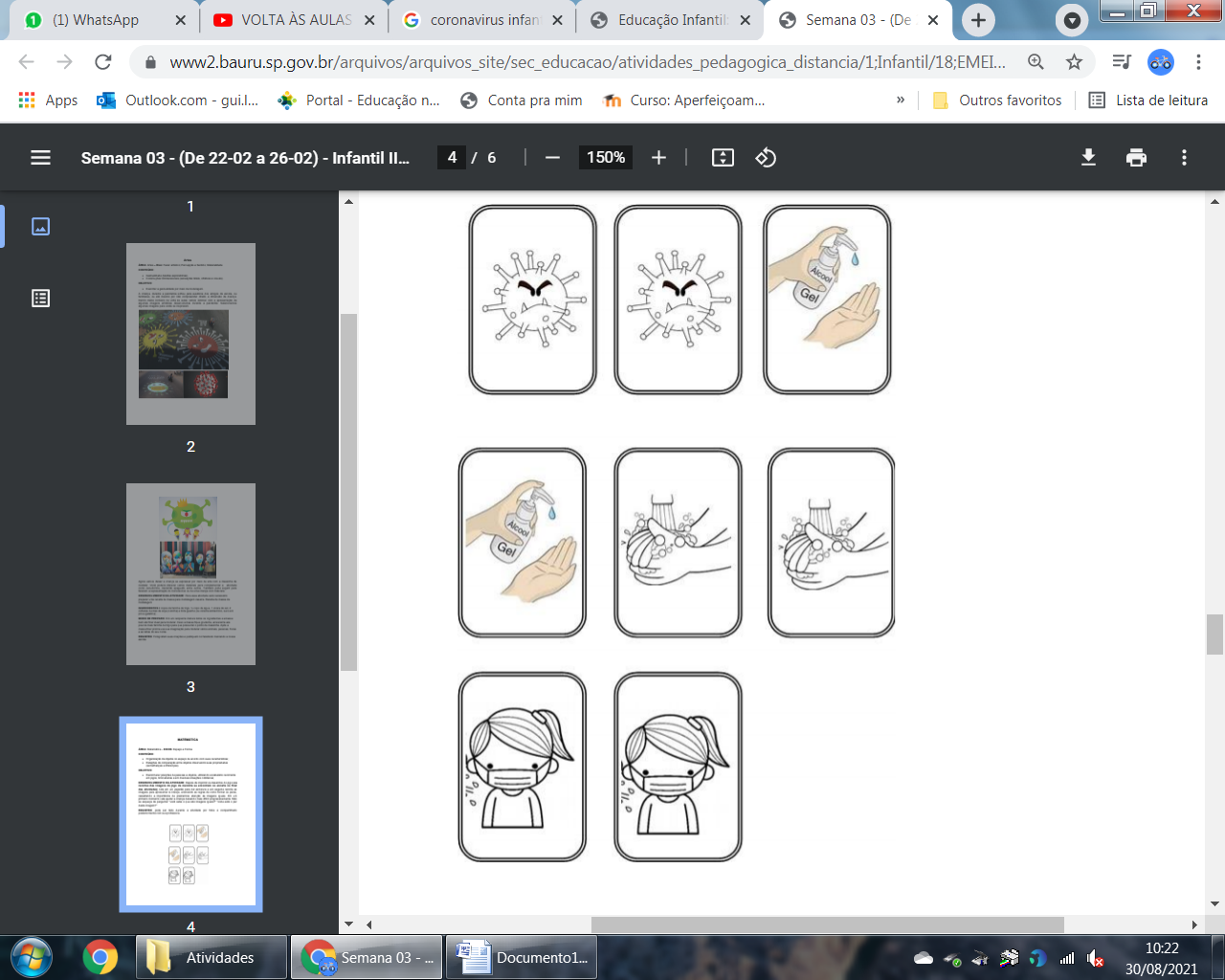 Imagem: www2.bauru.sp.gov.br OBJETIVO: REFORÇAR AS MEDIDAS DE PREVENÇÃO AO CORONAVÍRUSTRABALHAR A ATENÇÃO E CONCENTRAÇÃODESENVOLVER A COORDENAÇÃO MOTORAMATERIAIS:JOGO IMPRESSO DESENVOLVIMENTO: COM A AJUDA DE UM ADULTO O ALUNO DEVERÁ RECORTAR AS CARTINHAS DO JOGO DE MEMÓRIA. INICIALMENTE COLOCAR TODAS AS CARTINHAS VIRADAS PARA CIMA E PEDIR PARA QUE O ALUNO ENCONTRE OS PARES. PEDIR PARA QUE O ALUNO DIGA O QUE ESTÁ REPRESENTADO NA IMAGEM OU O ADULTO PODERÁ FALAR PARA O ALUNO. NUM SEGUNDO MOMENTO VIRAR TODAS AS CARTAS PARA BAIXO E BRINCAR COM O JOGO DA MEMÓRIA. REFORÇAR A CADA CARTINHA A IMPORTÂNCIA DE SE PROTEGER CONTRA O CORONAVIRUS. FORMA DE REGISTRO DA ATIVIDADE: ATRAVÉS DE FOTO OU VÍDEO A SEREM ENVIADOS POR WHATSAPP PARA A PROFESSORA AGNES OU NO GRUPO DE PAIS DO AEE. JOGO DA MEMÓRIAImagem:https://www2.bauru.sp.gov.br/arquivos/arquivos_site/sec_educacao/atividades_pedagogica_distancia/1;Infantil/18;EMEII%20Garibaldo/Semana%2003%20-%20(De%2022-02%20a%2026-02)%20-%20Infantil%20II%20e%20III.pdfATIVIDADES COMPLEMENTARES PARA OS ALUNOS DA EDUCAÇÃO ESPECIAL (INCLUSÃO) 1º / 2º / 3º ANO SEMANA: de 08 a 10/09/21 ORIENTAÇÕES SOBRE PREVENÇÃO AO CORONAVÍRUS – PORTAL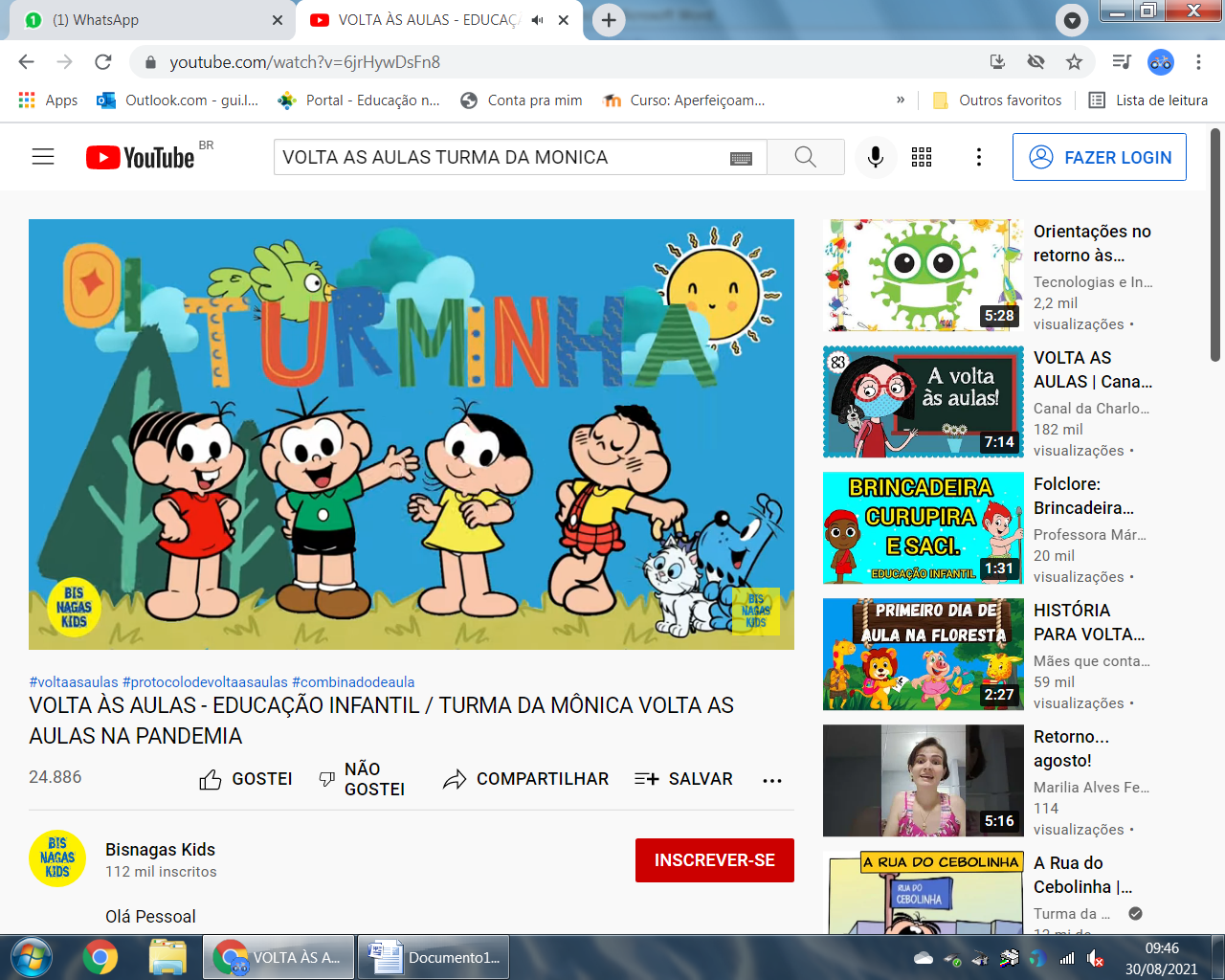 Imagem: www.youtube.com.brOBJETIVO:  REFORÇAR AS MEDIDAS DE PREVENÇÃO AO CORONAVÍRUSTRABALHAR A ATENÇÃO E CONCENTRAÇÃODESENVOLVER A PERCEPÇÃO AUDITIVA E VISUALAMPLIAR VOCABULÁRIOMATERIAIS: ASSISTA AO VÍDEO NO LINK: https://www.youtube.com/watch?v=6jrHywDsFn8 DESENVOLVIMENTO: ASSISTIR O VÍDEO DA TURMA DA MÔNICA JUNTO COM O ALUNO E CONVERSAR SOBRE AS MEDIDAS PREVENTIVAS CONTRA O CORONAVÍRUS. FORMA DE REGISTRO DA ATIVIDADE: ATRAVÉS DE FOTO OU VÍDEO A SEREM ENVIADOS POR WHATSAPP PARA A PROFESSORA AGNES OU NO GRUPO DE PAIS DO AEE. ATIVIDADES COMPLEMENTARES PARA OS ALUNOS DA EDUCAÇÃO ESPECIAL (INCLUSÃO) 1º / 2º / 3º ANO SEMANA: de 13 a 17/09/21 JOGO: LABIRINTO – IMPRESSO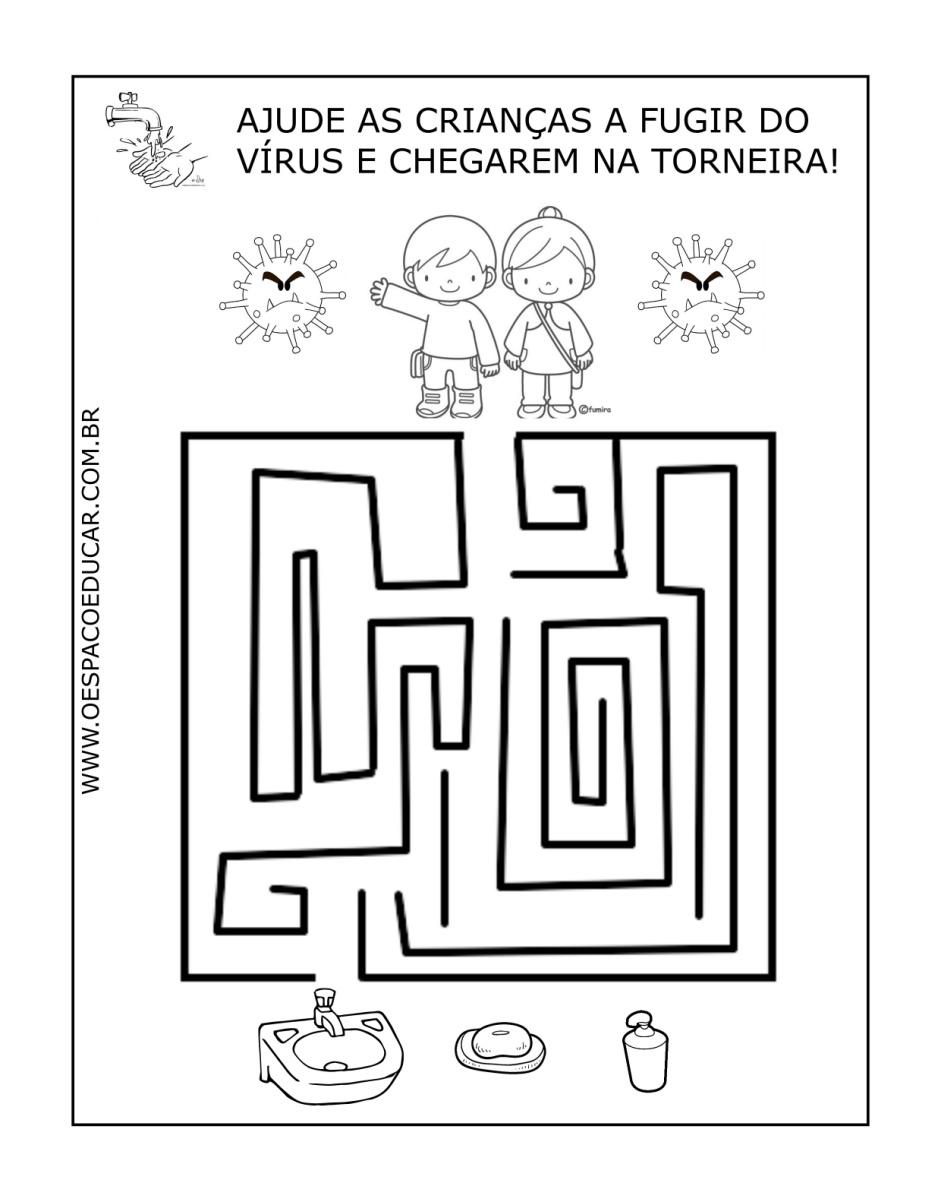 Imagem: www.oespacoeducar.com.br OBJETIVO: REFORÇAR AS MEDIDAS DE PREVENÇÃO AO CORONAVÍRUSTRABALHAR A ATENÇÃO E CONCENTRAÇÃODESENVOLVER A COORDENAÇÃO MOTORAAMPLIAR VOCABULÁRIOMATERIAIS:JOGO IMPRESSO DESENVOLVIMENTO: O ALUNO DEVERÁ ENCONTRAR O MELHOR CAMINHO PARA CHEGAR ATÉ A TORNEIRA. PODE SER AJUDADO POR UM ADULTO PARA REALIZAR O TRAÇADO COM O LÁPIS OU GIZ DE CERA, MAS O PERCURSO PODE SER FEITO TAMBÉM SOMENTE COM O DEDO. AO CHEGAR À TORNEIRA, REFORÇAR COM O ALUNO O NOME DOS OBJETOS QUE ALI ESTÃO E POR QUE SÃO IMPORTANTES PARA O COMBATE AO CORONAVÍRUS.FORMA DE REGISTRO DA ATIVIDADE: ATRAVÉS DE FOTO OU VÍDEO A SEREM ENVIADOS POR WHATSAPP PARA A PROFESSORA AGNES OU NO GRUPO DE PAIS DO AEE. AJUDE AS CRIANÇAS A CHEGAREM ATÉ A TORNEIRA, ESCAPANDO EM SEGURANÇA DO VÍRUS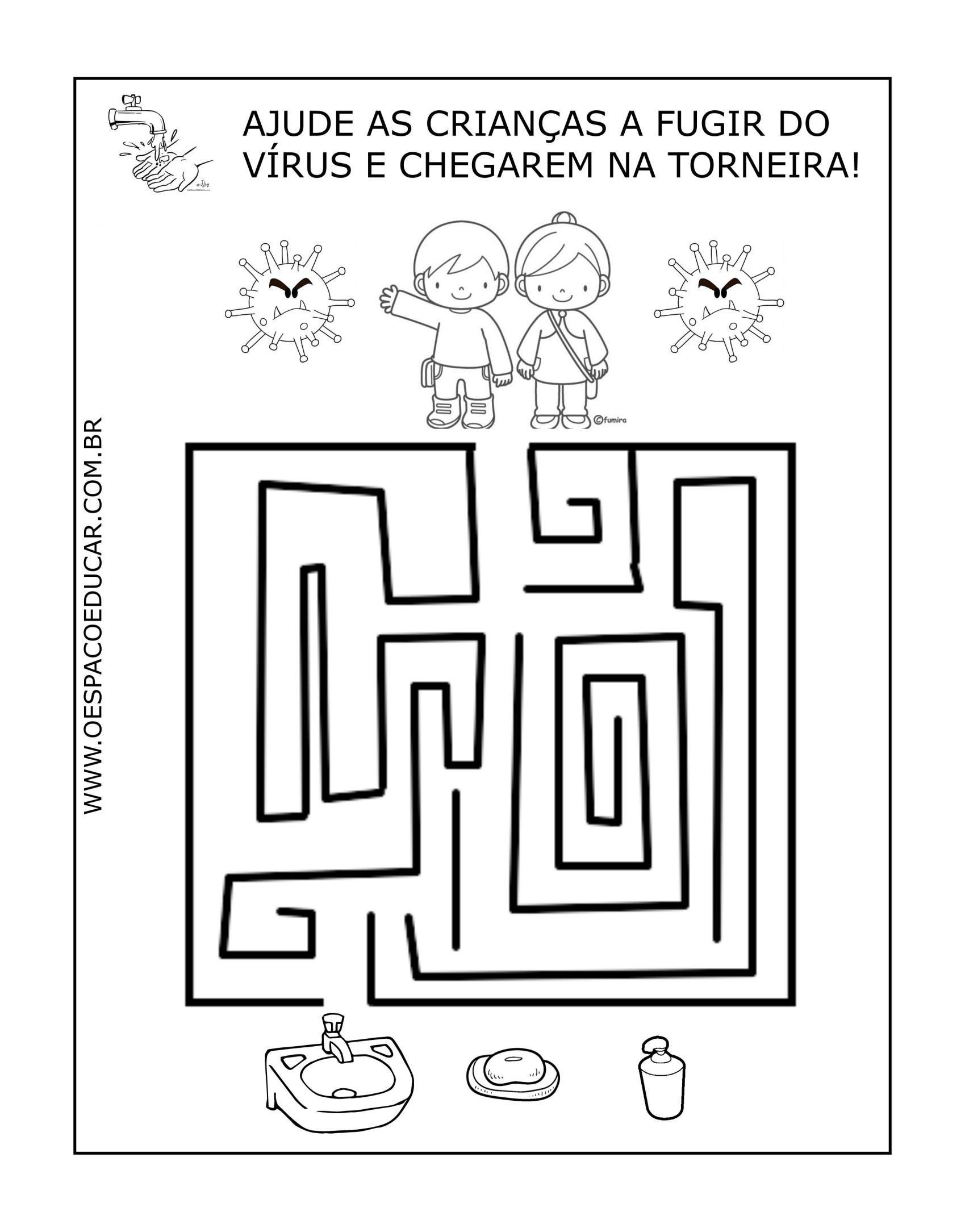 https://oespacoeducar.com.br/2020/03/15/educacao-infantil-livrinho-de-combate-ao-coronavirus-com-informacoes-e-atividades/   ATIVIDADES COMPLEMENTARES PARA OS ALUNOS DA EDUCAÇÃO ESPECIAL (INCLUSÃO) 4º e 5º ANO SEMANA: de 08 a 10/09/21 ORIENTAÇÕES SOBRE PREVENÇÃO AO CORONAVÍRUS – PORTAL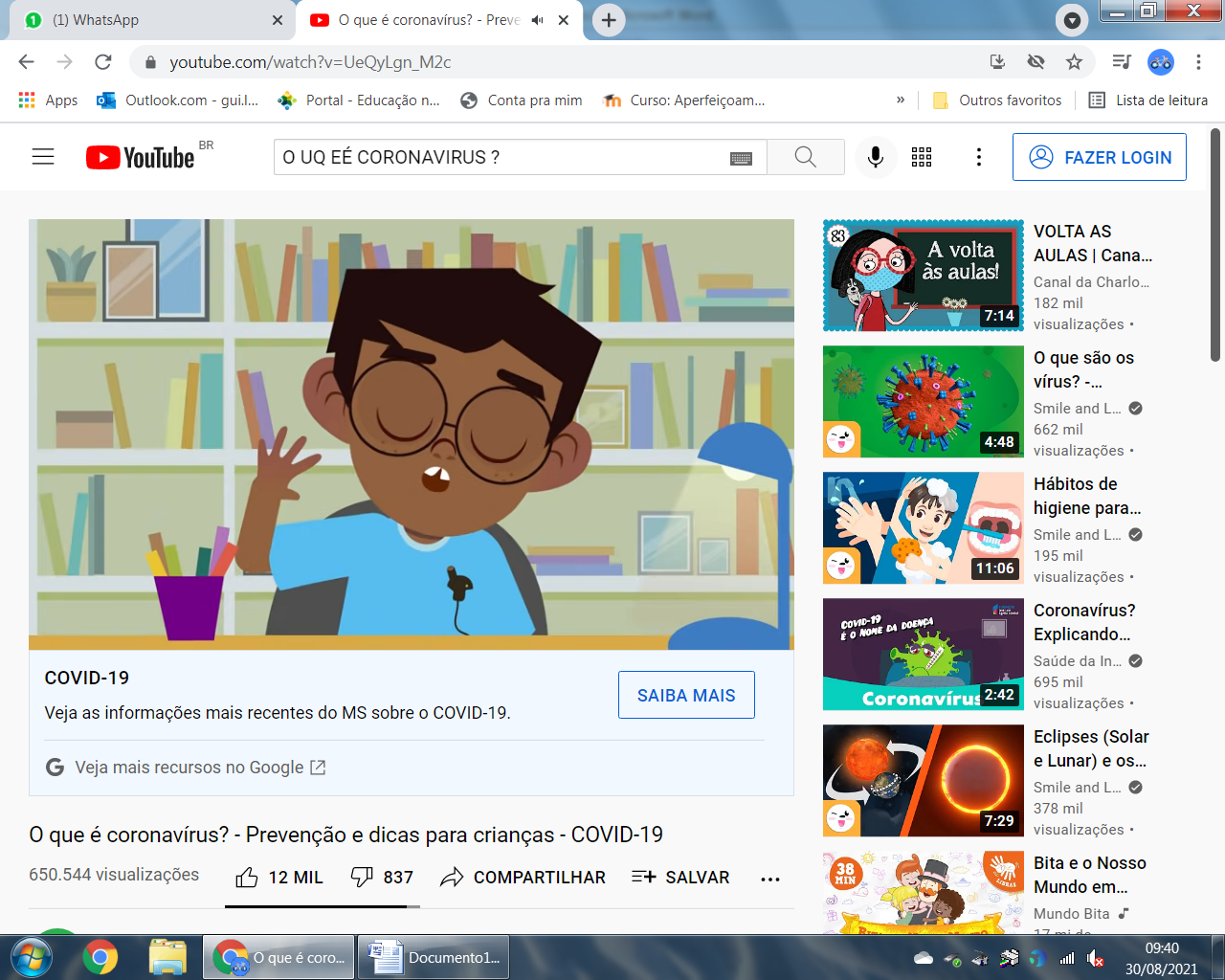 Imagem: www.youtube.com.brOBJETIVO:  REFORÇAR AS MEDIDAS DE PREVENÇÃO AO CORONAVÍRUSTRABALHAR A ATENÇÃO E CONCENTRAÇÃODESENVOLVER A PERCEPÇÃO AUDITIVA E VISUALMATERIAIS: ACESSE O VÍDEO NO LINK:https://www.youtube.com/watch?v=UeQyLgn_M2c DESENVOLVIMENTO: ASSISTIR AO VÍDEO COM O ALUNO E CONVERSAR SOBRE AS ORIENTAÇÕES DE PREVENÇÃO AO CORONAVÍRUS.FORMA DE REGISTRO DA ATIVIDADE: ATRAVÉS DE FOTO OU VÍDEO A SEREM ENVIADOS POR WHATSAPP PARA A PROFESSORA AGNES OU NO GRUPO DE PAIS DO AEE. ATIVIDADES COMPLEMENTARES PARA OS ALUNOS DA EDUCAÇÃO ESPECIAL (INCLUSÃO) 4º e 5º ANO SEMANA: de 13 a 17/09/21 JOGO: CAÇA PALAVRAS – IMPRESSO 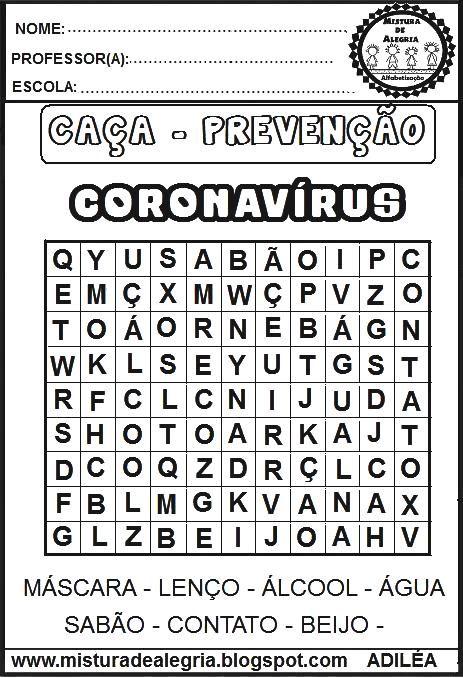 Imagem: www.misturadealegria.bolgspot.comOBJETIVO: DESENVOLVER A ATENÇÃO E A CONCENTRAÇÃODESENVOLVER A MEMÓRIA VISUALDESENVOLVER A LEITURAREFORÇAR AS MEDIDAS DE PREVENÇÃO AO CORONAVÍRUSMATERIAIS: IMPRESSODESENVOLVIMENTO: NESTA ATIVIDADE O ALUNO IRÁ LOCALIZAR (SOZINHO OU COM AUXÍLIO) AS PALAVRAS RELATIVAS ÀS AÇÕES NECESSÁRIAS PARA PREVENÇÃO AO CORONAVÍRUS. CADA PALAVRA ENCONTRADA PODE SER CIRCULADA OU COLORIDA. AO TERMINAR, REFORÇAR A LEITURA DESTAS PALAVRAS E POR QUE ELAS SÃO TÃO IMPORTANTES NO COMBATE AO VÍRUS.FORMA DE REGISTRO DA ATIVIDADE: ATRAVÉS DE FOTO OU VÍDEO A SEREM ENVIADOS POR WHATSAPP PARA A PROFESSORA AGNES OU NO GRUPO DE PAIS DO AEE. Imagem: www.misturadealegria.bolgspot.com